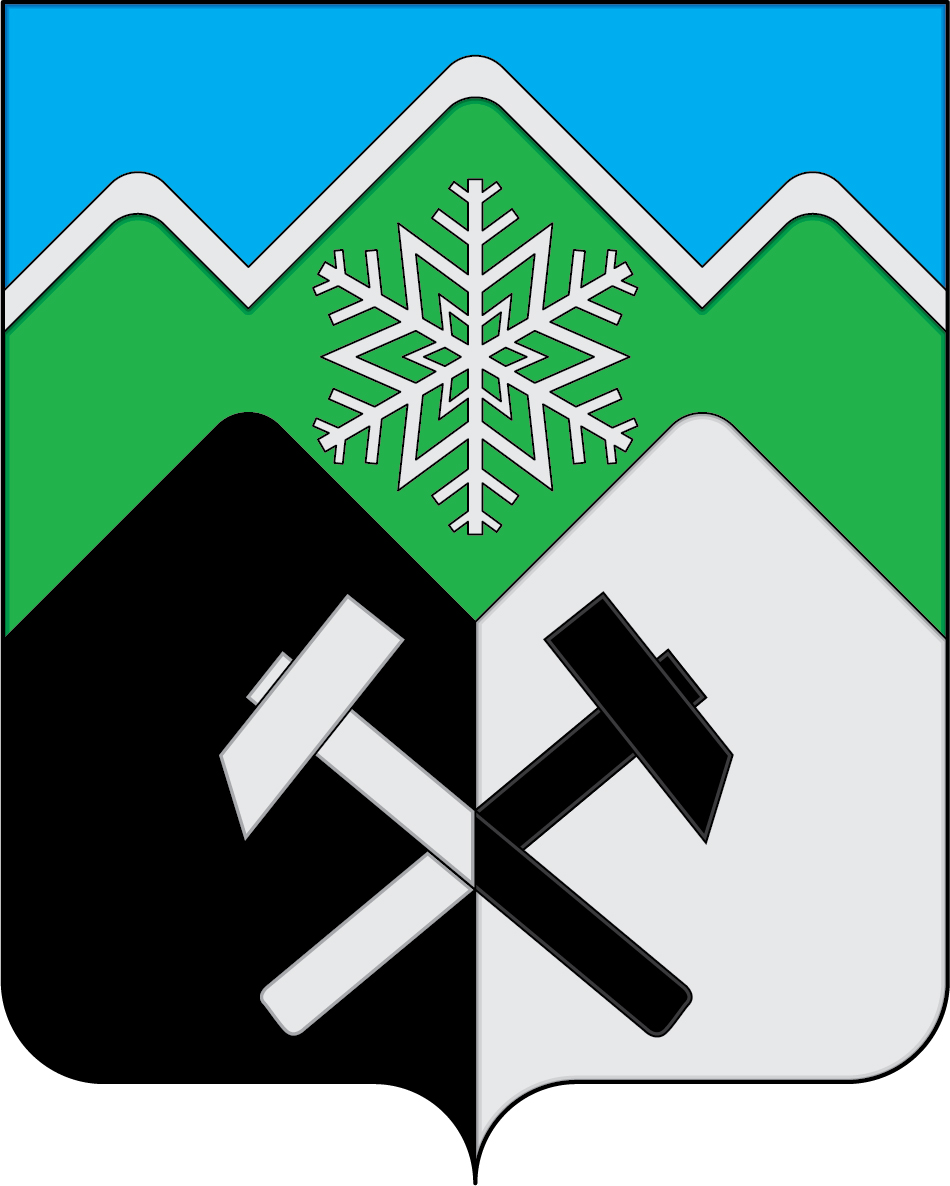 КЕМЕРОВСКАЯ ОБЛАСТЬ - КУЗБАССМУНИЦИПАЛЬНОЕ ОБРАЗОВАНИЕ «ТАШТАГОЛЬСКОЕ ГОРОДСКОЕ ПОСЕЛЕНИЕ»СОВЕТ НАРОДНЫХ ДЕПУТАТОВ ТАШТАГОЛЬСКОГО ГОРОДСКОГО ПОСЕЛЕНИЯРЕШЕНИЕ (ПРОЕКТ)от «» августа 2022 года №-рр	Принято Советом народных депутатовТаштагольского городского поселения                                                                                                                       От  августа 2022 г.    О внесении изменений в решение Совета народных депутатов Таштагольского городского поселения от 28 декабря 2021 года № 38-рр «О бюджете Таштагольского городского поселения на 2022 год и плановый период 2023 и 2024 годов»В соответствии с Бюджетным кодексом Российской Федерации, Федеральным законом от 06.10.2003 г. № 131-ФЗ «Об общих принципах организации местного самоуправления в Российской Федерации», руководствуясь уставом муниципального образования «Таштагольское городское поселение Таштагольского муниципального района Кемеровской области – Кузбасса», Совет народных депутатов Таштагольского городского поселения,РЕШИЛ:1. Внести изменения в решение Совета народных депутатов Таштагольского городского поселения от 28 декабря 2021 года №38-рр «О бюджете  Таштагольского  городского поселения на 2022 год и плановый период 2023 и 2024 годов» следующего содержания:«Изложить в новой редакции:1.1 Статья 1. Основные характеристики бюджета Таштагольского городского поселения на 2022 год и на плановый период 2023 и 2024 годы: « 1. Утвердить основные характеристики бюджета Таштагольского городского поселения на 2022 год:общий объем доходов бюджета в сумме  195 869,5 тыс. рублей;общий объем расходов бюджета в сумме  201 183,5  тыс. рублей;дефицит бюджета в сумме 5 314,0 тыс. рублей.2.  Утвердить основные характеристики бюджета Таштагольского городского поселения на 2023 и  2024 годы:общий объем доходов бюджета на 2023 год в сумме 151 450,1  тыс. рублей и на 2024 год в сумме  153 249,5 тыс. рублей;общий объем расходов бюджета на 2023 год в сумме  151 450,1   тыс. рублей и на 2024 год в сумме  153 249,50   тыс. рублей.»         1.2 Статья 10.  Межбюджетные трансферты на 2022-2024 года.        Утвердить объем дотаций на выравнивание бюджетной обеспеченности на 2022 год  в размере 1030,8 тыс. рублей, на 2023 год – 1031,3 тыс. рублей и на 2024 год  - 991,4 тыс. рублей.        Утвердить объем иных межбюджетных трансфертов, получаемых  из бюджета Таштагольского муниципального района на 2022 год  в размере 41 092,4 тыс. рублей, на 2023 год – 0,0 тыс. рублей и на 2024 год – 0,0 тыс. рублей.        Утвердить общий объем межбюджетных трансфертов, передаваемых бюджету Таштагольского муниципального района для исполнения переданных полномочий: 2022 год  - 79 728,0 тыс. рублей,  2023 год -  80 328,0 тыс. рублей и 2024 год – 81 328,0 тыс. рублей, согласно приложению № 10 настоящего Решения.»2.  Приложение № 1 изложить в новой редакции, согласно Приложению № 1 настоящего решения;      Приложение № 4 изложить в новой редакции, согласно Приложению № 2 настоящего решения;      Приложение № 5 изложить в новой редакции, согласно Приложению № 3 настоящего решения;      Приложение № 6 изложить в новой редакции, согласно Приложению № 4 настоящего решения;      Приложение № 7 изложить в новой редакции, согласно Приложению № 5 настоящего решения;3. Настоящее решение опубликовать в газете «Красная Шория» и разместить на официальном сайте администрации Таштагольского городского поселения в информационно-телекоммуникационной сети Интернет.       Председатель Совета народных депутатов                                      В.П. ТрофимовГлава Таштагольского городского поселения	               А.А. ПутинцевПриложение №1к Решению Совета народных депутатов Таштагольского городского поселенияОт   августа 2022 г № -ррПриложение № 1к Решению Совета народных депутатов Таштагольского городского поселенияОт  28 Декабря  2021г №38-рр Приложение №2к Решению Совета народных депутатов Таштагольского городского поселенияОт   августа  2022 г № -ррПриложение №3к Решению Совета народных депутатов Таштагольского городского поселенияОт   августа 2022г №-ррПриложение №5к Решению Совета народных депутатов Таштагольского городского поселенияОт   августа  2022 г №-ррПоступление доходов в бюджет Таштагольского городского поселения на 2022-2024 годыПоступление доходов в бюджет Таштагольского городского поселения на 2022-2024 годыПоступление доходов в бюджет Таштагольского городского поселения на 2022-2024 годыПоступление доходов в бюджет Таштагольского городского поселения на 2022-2024 годыПоступление доходов в бюджет Таштагольского городского поселения на 2022-2024 годыПоступление доходов в бюджет Таштагольского городского поселения на 2022-2024 годыПоступление доходов в бюджет Таштагольского городского поселения на 2022-2024 годыПоступление доходов в бюджет Таштагольского городского поселения на 2022-2024 годытыс. руб.НаименованиеКоды классификацииКоды классификацииКоды классификацииКоды классификации2022 год2023 год2024 год НаименованиеГрПгрСтАГ2022 год2023 год2024 год 12345678ИТОГО195 869,50151 450,10153 249,50НАЛОГОВЫЕ И НЕНАЛОГОВЫЕ ДОХОДЫ1144 936,50144 002,00145 083,00НАЛОГИ НА ПРИБЫЛЬ, ДОХОДЫ10156 225,0056 406,0057 139,00Налог на доходы физических лиц с доходов, источником которых является налоговый агент, за исключением доходов, в отношении которых исчисление и уплата налога осуществляется в соответствии со статьями 227, 227.1 и 228 Налогового кодекса Российской Федерации1010201055 050,0056 036,0056 749,00Налоговые доходы1010201011055 050,0056 036,0056 749,00Налог на доходы физических лиц с доходов, полученных от осуществления деятельности физическими лицами, зарегистрированными в качестве индивидуальных предпринимателей, нотариусов, занимающихся частной практикой, адвокатов, учредивших адвокатские кабинеты, и других лиц, занимающихся частной практикой в соответствии со статьей 227 Налогового кодекса Российской Федерации10102020160,00170,00180,00Налоговые доходы10102020110160,00170,00180,00Налог на доходы физических лиц с доходов,  полученных физическими лицами в соответствии со статьей 228 Налогового Кодекса Российской Федерации10102030542,00200,00210,00Налоговые доходы10102030110542,00200,00210,00Налог на доходы физических лиц с сумм прибыли контролируемой иностранной компании, полученной физическими лицами, признаваемыми контролирующими лицами этой компании10102050Налоговые доходы10102050110Налог на доходы физических лиц в части суммы налога, превышающей 650 000 рублей, относящейся к части налоговой базы, превышающей 5 000 000 рублей (за исключением налога на доходы физических лиц с сумм прибыли контролируемой иностранной компании, в том числе фиксированной прибыли контролируемой иностранной компании)10102080473,00Налоговые доходы10102080110473,00НАЛОГИ НА ТОВАРЫ (РАБОТЫ, УСЛУГИ), РЕАЛИЗУЕМЫЕ НА ТЕРРИТОРИИ РОССИЙСКОЙ ФЕДЕРАЦИИ1039 598,009 993,0010 160,00Доходы от уплаты акцизов на дизельное топливо, подлежащие распределению между бюджетами субъектов Российской Федерации и местными бюджетами с учетом установленных дифференцированных нормативов отчислений в местные бюджеты (по нормативам, установленным Федеральным законом о федеральном бюджете в целях формирования дорожных фондов субъектов Российской Федерации)103022314 339,604 471,004 473,70Налоговые доходы103022311104 339,604 471,004 473,70Доходы от уплаты акцизов на моторные масла для дизельных и (или) карбюраторных (инжекторных) двигателей, подлежащие распределению между бюджетами субъектов Российской Федерации и местными бюджетами с учетом установленных дифференцированных нормативов отчислений в местные бюджеты (по нормативам, установленным Федеральным законом о федеральном бюджете в целях формирования дорожных фондов субъектов Российской Федерации)1030224124,0025,0025,80Налоговые доходы1030224111024,0025,0025,80Доходы от уплаты акцизов на автомобильный бензин, подлежащие распределению между бюджетами субъектов Российской Федерации и местными бюджетами с учетом установленных дифференцированных нормативов отчислений в местные бюджеты (по нормативам, установленным Федеральным законом о федеральном бюджете в целях формирования дорожных фондов субъектов Российской Федерации)103022515 778,606 051,006 234,50Налоговые доходы103022511105 778,606 051,006 234,50Доходы от уплаты акцизов на прямогонный бензин, подлежащие распределению между бюджетами субъектов Российской Федерации и местными бюджетами с учетом установленных дифференцированных нормативов отчислений в местные бюджеты (по нормативам, установленным Федеральным законом о федеральном бюджете в целях формирования дорожных фондов субъектов Российской Федерации)10302261-544,20-554,00-574,00Налоговые доходы10302261110-544,20-554,00-574,00НАЛОГИ НА ИМУЩЕСТВО10671 435,0071 518,0071 602,00Налог на имущество физических лиц, взимаемый по ставкам, применяемым к объектам налогообложения, расположенным в границах городских поселений106010303 212,003 267,003 323,00Налоговые доходы106010301103 212,003 267,003 323,00Транспортный налог с организаций10604011209,00190,00192,00Налоговые доходы10604011110209,00190,00192,00Транспортный налог с физических лиц10604012832,00791,00803,00Налоговые доходы10604012110832,00791,00803,00Земельный налог с организаций, обладающих земельным участком, расположенным в границах городских  поселений1060603364 644,0064 723,0064 730,00Налоговые доходы1060603311064 644,0064 723,0064 730,00Земельный налог с физических лиц, обладающих земельным участком, расположенным в границах  городских  поселений106060432 538,002 547,002 554,00Налоговые доходы106060431102 538,002 547,002 554,00ДОХОДЫ ОТ ИСПОЛЬЗОВАНИЯ ИМУЩЕСТВА, НАХОДЯЩЕГОСЯ В ГОСУДАРСТВЕННОЙ И МУНИЦИПАЛЬНОЙ СОБСТВЕННОСТИ1115 571,005 633,005 695,00Доходы, получаемые в виде арендной платы за земельные участки, государственная собственность на которые не разграничена и которые расположены в границах городских поселений, а также средства от продажи права на заключение договоров аренды указанных земельных участков111050135 571,005 633,005 695,00Доходы от собственности111050131205 571,005 633,005 695,00Плата по соглашениям об установлении сервитута, заключенным органами исполнительной власти субъектов Российской Федерации, государственными или муниципальными предприятиями либо государственными или муниципальными учреждениями в отношении земельных участков, которые расположены в границах городских поселений, которые находятся в федеральной собственности и осуществление полномочий по управлению и распоряжению которыми передано органам государственной власти субъектов Российской Федерации11105326Доходы от собственности11105326120ДОХОДЫ ОТ ПРОДАЖИ МАТЕРИАЛЬНЫХ И НЕМАТЕРИАЛЬНЫХ АКТИВОВ1141 195,1060,0060,00Доходы от продажи земельных участков, государственная собственность на которые не разграничена и которые расположены в границах городских поселений114060131 195,1060,0060,00Уменьшение стоимости непроизведенных активов114060134301 195,1060,0060,00ШТРАФЫ, САНКЦИИ, ВОЗМЕЩЕНИЕ УЩЕРБА11672,0041,0045,00Административные штрафы, установленные законами субъектов Российской Федерации об административных правонарушениях, за нарушение муниципальных правовых актов1160202041,0045,00Суммы принудительного изъятия1160202014041,0045,00Штрафы, неустойки, пени, уплаченные в случае просрочки исполнения поставщиком (подрядчиком, исполнителем) обязательств, предусмотренных муниципальным контрактом, заключенным муниципальным органом, казенным учреждением городского поселения1160701034,00Суммы принудительного изъятия1160701014034,00Доходы от денежных взысканий (штрафов), поступающие в счет погашения задолженности, образовавшейся до 1 января 2020 года, подлежащие зачислению в бюджет муниципального образования по нормативам, действующим до 1 января 2020 года1161012338,00Суммы принудительного изъятия1161012314038,00ПРОЧИЕ НЕНАЛОГОВЫЕ ДОХОДЫ117840,40351,00382,00Невыясненные поступления, зачисляемые в бюджеты городских поселений11701050Прочие доходы11701050180Прочие неналоговые доходы бюджетов городских поселений11705050617,10351,00382,00Прочие доходы11705050180617,10351,00382,00Инициативные платежи, зачисляемые в бюджеты городских поселений (Благоустройство детской спортивной площадки (текущий ремонт), расположенной по адресу: 652993, Кемеровская область - Кузбасс, Таштагольский муниципальный район, г. Таштагол, ул. Коммунистическая, 14а (Таштагольское городское поселение))11715030223,30Поступления от других бюджетов бюджетной системы Российской Федерации11715030150223,30БЕЗВОЗМЕЗДНЫЕ ПОСТУПЛЕНИЯ250 933,007 448,108 166,50Безвозмездные поступления от других бюджетов бюджетной системы Российской Федерации20248 376,507 348,108 066,50Дотации бюджетам городских поселений на выравнивание бюджетной обеспеченности из бюджета субъекта Российской Федерации202150011 030,801 031,30991,40Поступления от других бюджетов бюджетной системы Российской Федерации202150011501 030,801 031,30991,40Субсидии бюджетам городских поселений на реализацию программ формирования современной городской среды202255556 253,306 316,807 075,10Поступления от других бюджетов бюджетной системы Российской Федерации202255551506 253,306 316,807 075,10Прочие межбюджетные трансферты, передаваемые бюджетам городских поселений2024999941 092,40Поступления от других бюджетов бюджетной системы Российской Федерации2024999915041 092,40Итого по 20400000204421,50Прочие безвозмездные поступления от негосударственных организаций в бюджеты городских поселений20405099421,50Поступления от других бюджетов бюджетной системы Российской Федерации20405099150421,50ПРОЧИЕ БЕЗВОЗМЕЗДНЫЕ ПОСТУПЛЕНИЯ2072 135,00100,00100,00Прочие безвозмездные поступления в бюджеты городских поселений207050302 135,00100,00100,00Поступления от других бюджетов бюджетной системы Российской Федерации207050301502 135,00100,00100,00Приложение № 4Приложение № 4Приложение № 4Приложение № 4Приложение № 4Приложение № 4Приложение № 4Приложение № 4Приложение № 4к Решению Совета народных депутатовк Решению Совета народных депутатовк Решению Совета народных депутатовк Решению Совета народных депутатовк Решению Совета народных депутатовк Решению Совета народных депутатовк Решению Совета народных депутатовк Решению Совета народных депутатовк Решению Совета народных депутатовТаштагольского городского поселенияТаштагольского городского поселенияТаштагольского городского поселенияТаштагольского городского поселенияТаштагольского городского поселенияТаштагольского городского поселенияТаштагольского городского поселенияТаштагольского городского поселенияТаштагольского городского поселенияот 28  декабря 2021 г №38-ррот 28  декабря 2021 г №38-ррот 28  декабря 2021 г №38-ррот 28  декабря 2021 г №38-ррот 28  декабря 2021 г №38-ррот 28  декабря 2021 г №38-ррот 28  декабря 2021 г №38-ррот 28  декабря 2021 г №38-ррот 28  декабря 2021 г №38-ррРаспределение бюджетных ассигнований бюджета Таштагольского городского поселения по разделам, подразделам, целевым статьям и видам расходов классификации расходов бюджета на 2022 год и плановый период 2023 и 2024 годыРаспределение бюджетных ассигнований бюджета Таштагольского городского поселения по разделам, подразделам, целевым статьям и видам расходов классификации расходов бюджета на 2022 год и плановый период 2023 и 2024 годыРаспределение бюджетных ассигнований бюджета Таштагольского городского поселения по разделам, подразделам, целевым статьям и видам расходов классификации расходов бюджета на 2022 год и плановый период 2023 и 2024 годыРаспределение бюджетных ассигнований бюджета Таштагольского городского поселения по разделам, подразделам, целевым статьям и видам расходов классификации расходов бюджета на 2022 год и плановый период 2023 и 2024 годыРаспределение бюджетных ассигнований бюджета Таштагольского городского поселения по разделам, подразделам, целевым статьям и видам расходов классификации расходов бюджета на 2022 год и плановый период 2023 и 2024 годыРаспределение бюджетных ассигнований бюджета Таштагольского городского поселения по разделам, подразделам, целевым статьям и видам расходов классификации расходов бюджета на 2022 год и плановый период 2023 и 2024 годыРаспределение бюджетных ассигнований бюджета Таштагольского городского поселения по разделам, подразделам, целевым статьям и видам расходов классификации расходов бюджета на 2022 год и плановый период 2023 и 2024 годыРаспределение бюджетных ассигнований бюджета Таштагольского городского поселения по разделам, подразделам, целевым статьям и видам расходов классификации расходов бюджета на 2022 год и плановый период 2023 и 2024 годыРаспределение бюджетных ассигнований бюджета Таштагольского городского поселения по разделам, подразделам, целевым статьям и видам расходов классификации расходов бюджета на 2022 год и плановый период 2023 и 2024 годы(тыс. руб.)(тыс. руб.)(тыс. руб.)(тыс. руб.)(тыс. руб.)(тыс. руб.)(тыс. руб.)(тыс. руб.)(тыс. руб.)НаименованиеКод разделаКод подразделаКод целевой статьиКод целевой статьиКод вида расходов2022г.2023г.2024г.НаименованиеКод разделаКод подразделаПрограммная статьяНаправление расходовКод вида расходов2022г.2023г.2024г.Администрация Таштагольского городского поселения201174,1151440,8153240,2Общегосударственные вопросы0115083,612652,612673,3Функционирование высшего должностного лица субъекта Российской Федерации и муниципального образования01021162,51079,91079,9Ведомственная целевая программа "Администрация Таштагольского городского поселения"010270 1 001162,51079,91079,9Обеспечение деятельности Главы Таштагольского городского поселения в рамках ведомственной целевой программы "Администрация Таштагольского городского поселения"010270 1 00200101162,51079,91079,9Расходы на выплаты персоналу в целях обеспечения выполнения функций государственными (муниципальными) органами, казенными учреждениями, органами управления государственными внебюджетными фондами010270 1 00200101001162,51079,91079,9Расходы на выплату персоналу государственных (муниципальных) органов010270 1 00200101201162,51079,91079,9Фонд оплаты труда государственных (муниципальных) органов010270 1 0020010121872,9824,8824,8Иные выплаты персоналу государственных (муниципальных) органов, за исключением фонда оплаты труда010270 1 002001012226,06,06,0Взносы по обязательному социальному страхованию на выплаты денежного содержания и иные выплаты работникам государственных (муниципальных) органов010270 1 0020010129263,6249,1249,1Функционирование Правительства Российской Федерации, высших исполнительных органов государственной власти субъектов Российской Федерации, местных администраций010411903,510662,710683,4Ведомственная целевая программа "Администрация Таштагольского городского поселения"010470 1 0011903,510662,710683,4Обеспечение деятельности органов местного самоуправления в рамках ведомственной целевой программы "Администрация Таштагольского городского поселения"010470 1 002005011903,510662,710683,4Расходы на выплаты персоналу в целях обеспечения выполнения функций государственными (муниципальными) органами, казенными учреждениями, органами управления государственными внебюджетными фондами010470 1 002005010010091,19537,19537,1Расходы на выплату персоналу государственных (муниципальных) органов010470 1 002005012010091,19537,19537,1Фонд оплаты труда государственных (муниципальных) органов010470 1 00200501217719,87294,37294,3Иные выплаты персоналу государственных (муниципальных) органов, за исключением фонда оплаты труда010470 1 002005012240,040,040,0Взносы по обязательному социальному страхованию на выплаты денежного содержания и иные выплаты работникам государственных (муниципальных) органов010470 1 00200501292331,32202,82202,8Закупка товаров, работ и услуг для обеспечения государственных (муниципальных) нужд010470 1 00200502001808,81124,61145,3Иные закупки товаров, работ и услуг для обеспечения  государственных (муниципальных) нужд010470 1 00200502401808,81124,61145,3Прочая закупка товаров, работ и услуг для обеспечения государственных (муниципальных) нужд010470 1 00200502441648,8974,6995,3Закупка энергетических ресурсов010470 1 0020050247160,0150,0150,0Иные бюджетные ассигнования010470 1 00200508003,61,01,0Уплата налогов, сборов и иных платежей010470 1 00200508503,61,01,0 Уплата прочих налогов, сборов и иных платежей010470 1 00200508522,60,00,0Уплата иных платежей010470 1 00200508531,01,01,0Резервные фонды0111100,0100,0100,0Ведомственная целевая программа "Администрация Таштагольского городского поселения"011170 1 00100,0100,0100,0Резервный фонд администрации Таштагольского городского поселения в рамках ведомственной целевой программы "Администрация Таштагольского городского поселения"011170 1 0020070100,0100,0100,0Иные бюджетные ассигнования011170 1 0020070800100,0100,0100,0Резервные средства011170 1 0020070870100,0100,0100,0Другие общегосударственные вопросы01131917,6810,0810,0Муниципальная программа "Поддержка коренных и малочисленных народов"011314 0 0020,020,020,0Расходы на проведение мероприятий в рамках муниципальной программы "Поддержка коренных и малочисленных народов"011314 0 001029020,020,020,0Закупка товаров, работ и услуг для обеспечения государственных (муниципальных) нужд011314 0 001029020020,020,020,0Иные закупки товаров, работ и услуг для обеспечения  государственных (муниципальных) нужд011314 0 001029024020,020,020,0Прочая закупка товаров, работ и услуг для обеспечения государственных (муниципальных) нужд011314 0 001029024420,020,020,0Муниципальная программа "Совершенствование системы работы по вопросам награждения, поощрения и проведения организационных мероприятий на территории Таштагольского городского поселения"011323 0 0040,040,040,0Расходы на проведение мероприятий в рамках муниципальной программы "Совершенствование системы работы по вопросам награждения, поощрения и проведения организационных мероприятий на территории Таштагольского городского поселения011323 0 001038040,040,040,0Закупка товаров, работ и услуг для государственных (муниципальных) нужд011323 0 001038020040,040,040,0Иные закупки товаров, работ и услуг для обеспечения  государственных (муниципальных) нужд011323 0 001038024040,040,040,0Прочая закупка товаров, работ и услуг для обеспечения государственных (муниципальных) нужд011323 0 001038024440,040,040,0Муниципальная программа "Информатизационное обеспечение"011350 0 00422,0450,0450,0Расходы на проведение мероприятий в рамках муниципальной программы "Информатизационное обеспечение"011350 0 0014010422,0450,0450,0Закупка товаров, работ и услуг для обеспечения государственных (муниципальных) нужд011350 0 0014010200422,0450,0450,0Иные закупки товаров, работ и услуг для обеспечения  государственных (муниципальных) нужд011350 0 0014010240422,0450,0450,0Закупка товаров, работ и услуг в целях в сфере информационно-коммуникационных технологий011350 0 0014010242422,0450,0450,0Муниципальная программа "Управление и распоряжение муниципальным имуществом"011373 0 001335,6300,0300,0Создание условий эффективного использования муниципального имущества, находящегося в муниципальной собственности поселения в рамках муниципальной программы "Управление и распоряжение муниципальным имуществом"011373 0 00140201335,6300,0300,0Закупка товаров, работ и услуг для обеспечения государственных (муниципальных) нужд011373 0 00140202001335,6300,0300,0Иные закупки товаров, работ и услуг для обеспечения  государственных (муниципальных) нужд011373 0 00140202401335,6300,0300,0Прочая закупка товаров, работ и услуг для обеспечения государственных (муниципальных) нужд011373 0 00140202441335,6300,0300,0Обеспечение деятельности органов местного самоуправления в рамках непрограммного направления деятельности011399 0 00100,00,00,0Исполнение судебных актов011399 0 0029960100,00,00,0Уплата налогов, сборов и иных платежей011399 0 0029960850100,00,00,0Уплата иных платежей011399 0 0029960853100,00,00,0Национальная безопасность и правоохранительная деятельность03708,7120,0120,0Защита населения и территории от чрезвычайных ситуаций природного и техногенного характера, гражданская оборона0309708,7120,0120,0Муниципальная программа "Предупреждение и ликвидация ЧС, обеспечение пожарной безопасности"030903 0 00708,7120,0120,0Расходы на проведение мероприятий в рамках муниципальной программы "Предупреждение и ликвидация ЧС, обеспечение пожарной безопасности"030903 0 0010150190,00,00,0Закупка товаров, работ и услуг для обеспечения государственных (муниципальных) нужд030903 0 0010150200190,00,00,0Иные закупки товаров, работ и услуг для обеспечения  государственных (муниципальных) нужд030903 0 0010150240190,00,00,0Закупка товаров, работ и услуг в целях в сфере информационно-коммуникационных технологий030903 0 001015024220,00,00,0Прочая закупка товаров, работ и услуг для обеспечения государственных (муниципальных) нужд030903 0 0010150244170,00,00,0Расходы на проведение мероприятий в рамках муниципальной программы "Предупреждение и ликвидация ЧС, обеспечение пожарной безопасности"030903 0 0010151518,7120,0120,0Закупка товаров, работ и услуг для обеспечения государственных (муниципальных) нужд030903 0 0010151200518,7120,0120,0Иные закупки товаров, работ и услуг для обеспечения  государственных (муниципальных) нужд030903 0 0010151240518,7120,0120,0Закупка товаров, работ и услуг в целях в сфере информационно-коммуникационных технологий030903 0 001015124220,020,020,0Прочая закупка товаров, работ и услуг для обеспечения государственных (муниципальных) нужд030903 0 0010151244498,7100,0100,0Национальная экономика0451652,530711,829770,1Лесное хозяйство0407520,0105,0105,0Муниципальная программа "Проведение лесоохранных мероприятий в городских лесах"040753 0 00520,0105,0105,0Расходы на проведение мероприятий в рамках муниципальной программы "Проведение лесоохранных мероприятий в городских лесах"040753 0 0014030520,0105,0105,0Закупка товаров, работ и услуг для обеспечения государственных (муниципальных) нужд040753 0 0014030200520,0105,0105,0Иные закупки товаров, работ и услуг для обеспечения  государственных (муниципальных) нужд040753 0 0014030240520,0105,0105,0Прочая закупка товаров, работ и услуг для обеспечения государственных (муниципальных) нужд040753 0 0014030244520,0105,0105,0Дорожное хозяйство (дорожные фонды)040950833,530476,829535,1Муниципальная программа "Формирование городской среды"04092500010131,26792,37607,6Расходы на проведение мероприятий в рамках муниципальной программы "Формирование городской среды"0409250001040010131,26792,37607,6Иные закупки товаров, работ и услуг для обеспечения  государственных (муниципальных) нужд0409250005555024010131,26792,37607,6Закупка товаров, работ и услуг в целях капитального ремонта государственного (муниципального) имущества0409250F25555024310131,26792,37607,6Муниципальная программа "Развитие автомобильных дорог общего пользования Таштагольского городского поселения"040929 0 0040702,323684,521927,5Мероприятия по безопасности дорожного движения и предупреждению дорожно-транспортного травматизма в рамках программы "Развитие автомобильных дорог общего пользования Таштагольского городского поселения"040929 0 0010321603,0200,0200,0Закупка товаров, работ и услуг для обеспечения государственных (муниципальных) нужд040929 0 0010321200603,0200,0200,0Иные закупки товаров, работ и услуг для обеспечения  государственных (муниципальных) нужд040929 0 0010321240603,0200,0200,0Прочая закупка товаров, работ и услуг для обеспечения государственных (муниципальных) нужд040929 0 0010321244603,0200,0200,0Реконструкция и строительство сети автомобильных дорог местного значения и искусственных сооружений на них в рамках программы "Развитие автомобильных дорог общего пользования Таштагольского городского поселения"040929 0 00104400,01500,01500,0Закупка товаров, работ и услуг для обеспечения государственных (муниципальных) нужд040929 0 00104402000,01500,01500,0Иные закупки товаров, работ и услуг для обеспечения  государственных (муниципальных) нужд040929 0 00104402400,01500,01500,0Прочая закупка товаров, работ и услуг для обеспечения государственных (муниципальных) нужд040929 0 00104402440,01500,01500,0Капитальный и текущий ремонт, содержание и обслуживание сети автомобильных дорог местного значения и искусственных сооружений на них в рамках программы "Развитие автомобильных дорог общего пользования Таштагольского городского поселения"040929 0 001045039141,521782,520025,5Расходы на проведение мероприятий в рамках муниципальной программы "Развитие улично-дорожной сети" Таштагольского муниципального района040929 0 001045024420900,000Закупка товаров, работ и услуг для обеспечения государственных (муниципальных) нужд040929 0 001045120018241,521782,520025,5Иные закупки товаров, работ и услуг для обеспечения  государственных (муниципальных) нужд040929 0 001045124018241,521782,520025,5Прочая закупка товаров, работ и услуг для обеспечения государственных (муниципальных) нужд (софинансирование за счет средств бюджета Таштагольского муниципального района)040929 0 001045124418241,521782,520025,5Мероприятия по ремонту и содержанию дворовых территорий, проездов к дворовым территориям многоквартирных домов в рамках программы "Развитие автомобильных дорог общего пользования Таштагольского городского поселения"040929 0 0010460457,6200,0200,0Закупка товаров, работ и услуг для обеспечения государственных (муниципальных) нужд040929 0 0010461200457,6200,0200,0Иные закупки товаров, работ и услуг для обеспечения  государственных (муниципальных) нужд040929 0 0010461240457,6200,0200,0Закупка товаров, работ и услуг в целях капитального ремонта государственного (муниципального) имущества040929 0 0010461243421,60,00,0Прочая закупка товаров, работ и услуг для обеспечения государственных (муниципальных) нужд040929 0 001046124436,0200,0200,0Прочие расходы на проведение мероприятий в рамках программы "Развитие автомобильных дорог общего пользования Таштагольского городского поселения"040929 0 0010470500,22,02,0Закупка товаров, работ и услуг для обеспечения государственных (муниципальных) нужд040929 0 0010470200500,22,02,0Иные закупки товаров, работ и услуг для обеспечения  государственных (муниципальных) нужд040929 0 0010470240500,22,02,0Прочая закупка товаров, работ и услуг для обеспечения государственных (муниципальных) нужд040929 0 0010470244500,22,02,0Реализация проектов инициативного бюджетирования "Твой Кузбасс - твоя инициатива" в Кемеровской области040929 0 00S34200,00,00,0Закупка товаров, работ и услуг для обеспечения государственных (муниципальных) нужд040929 0 00S34202400,00,00,0Иные закупки товаров, работ и услуг для обеспечения  государственных (муниципальных) нужд040929 0 00S34202440,00,00,0Другие вопросы в области национальной экономики0412299,0130,0130,0Муниципальная программа "Поддержка малого и среднего предпринимательства"041209 0 0020,030,030,0Расходы на проведение мероприятий в рамках муниципальной программы "Поддержка малого и среднего предпринимательства"041209 0 001025020,030,030,0Закупка товаров, работ и услуг для обеспечения государственных (муниципальных) нужд041209 0 001025020020,030,030,0Иные закупки товаров, работ и услуг для обеспечения  государственных (муниципальных) нужд041209 0 001025024020,030,030,0Прочая закупка товаров, работ и услуг для обеспечения государственных (муниципальных) нужд041209 0 001025024420,030,030,0Муниципальная программа "Корректировка ген.плана Таштагольского городского поселения, проведение экспертизы проекта"041218 0 00279,0100,0100,0Расходы на проведение мероприятий в рамках муниципальной программы "Корректировка ген. плана Таштагольского городского поселения, проведение экспертизы проекта"041218 0 0010330279,0100,0100,0Закупка товаров, работ и услуг для обеспечения государственных (муниципальных) нужд041218 0 0010330200279,0100,0100,0Иные закупки товаров, работ и услуг для обеспечения  государственных (муниципальных) нужд041218 0 0010330240279,0100,0100,0Прочая закупка товаров, работ и услуг для обеспечения государственных (муниципальных) нужд041218 0 0010330244279,0100,0100,0Жилищно-коммунальное хозяйство0553605,623640,021680,0Жилищное хозяйство0501181,8100,0100,0Муниципальная программа "Строительство и реконструкция объектов"050110 0 00101,820,020,0Расходы на проведение мероприятий в рамках муниципальной программы "Строительство и реконструкция объектов"050110 0 0010520101,820,020,0Закупка товаров, работ и услуг для обеспечения государственных (муниципальных) нужд050110 0 0010520200101,820,020,0Иные закупки товаров, работ и услуг для обеспечения  государственных (муниципальных) нужд050110 0 0010520240101,820,020,0Прочая закупка товаров, работ и услуг для обеспечения государственных (муниципальных) нужд050110 0 0010520244101,820,020,0Муниципальная программа "Дети-сироты"050112 0 0030,030,030,0Расходы на проведение мероприятий в рамках муниципальной программы "Дети-сироты"050112 0 001027030,030,030,0Закупка товаров, работ и услуг для обеспечения государственных (муниципальных) нужд050112 0 001027020030,030,030,0Иные закупки товаров, работ и услуг для обеспечения  государственных (муниципальных) нужд050112 0 001027024030,030,030,0Прочая закупка товаров, работ и услуг для обеспечения государственных (муниципальных) нужд050112 0 001027024430,030,030,0Муниципальная программа "Содержание и ремонт муниципального жилищного фонда"050133 0 0050,050,050,0Расходы на проведение мероприятий в рамках муниципальной программы "Содержание и ремонт муниципального жилищного фонда"050133 0 001051050,050,050,0Закупка товаров, работ и услуг для обеспечения государственных (муниципальных) нужд050133 0 001051020050,050,050,0Иные закупки товаров, работ и услуг для обеспечения  государственных (муниципальных) нужд050133 0 001051024050,050,050,0Прочая закупка товаров, работ и услуг для обеспечения государственных (муниципальных) нужд050133 0 001051024450,050,050,0Коммунальное хозяйство0502190,0190,0190,0Муниципальная программа "Комплексное развитие системы коммунальной инфраструктуры Таштагольского городского поселения"050275 0 00190,0190,0190,0Мероприятия по созданию условий устойчивого функционирования жилищно-коммунального хозяйства поселения в рамках муниципальной программы "Комплексное развитие системы коммунальной инфраструктуры Таштагольского городского поселения"050275 0 0010430190,0190,0190,0Закупка товаров, работ и услуг для обеспечения государственных (муниципальных) нужд050275 0 0010430200190,0190,0190,0Иные закупки товаров, работ и услуг для обеспечения  государственных (муниципальных) нужд050275 0 0010430240190,0190,0190,0Прочая закупка товаров, работ и услуг для обеспечения государственных (муниципальных) нужд050275 0 0010430244190,0190,0190,0Благоустройство050353233,823350,021390,0Муниципальная программа "Благоустройство территории Таштагольского городского поселения"050324 0 0049883,422350,020390,0Закупка товаров, работ и услуг для обеспечения государственных (муниципальных) нужд050324 0 00 1039020018627,40,00,0Иные закупки товаров, работ и услуг для обеспечения  государственных (муниципальных) нужд050324 0 00 1039024018627,40,00,0Прочая закупка товаров, работ и услуг для обеспечения государственных (муниципальных) нужд050324 0 00 1039024417460,80,00,0Закупка энергетических ресурсов050324 0 00 103902471166,60,00,0Закупка товаров, работ и услуг для обеспечения государственных (муниципальных) нужд050324 0 00 1139020020102,712650,010690,0Иные закупки товаров, работ и услуг для обеспечения  государственных (муниципальных) нужд050324 0 00 1139024020102,712650,010690,0Прочая закупка товаров, работ и услуг для обеспечения государственных (муниципальных) нужд050324 0 00 1139024420086,712650,010690,0Закупка энергетических ресурсов050324 0 00 1139024716,00,00,0Уличное освещение территории поселения в рамках муниципальной программы "Благоустройство территории Таштагольского городского поселения"050324 0 00123901723,8900,0900,0Закупка товаров, работ и услуг для обеспечения государственных (муниципальных) нужд050324 0 00123902005357,25700,05700,0Иные закупки товаров, работ и услуг для обеспечения  государственных (муниципальных) нужд050324 0 00123902405357,25700,05700,0Прочая закупка товаров, работ и услуг для обеспечения государственных (муниципальных) нужд050324 0 00123902441723,8900,0900,0Закупка энергетических ресурсов050324 0 00123902473633,44800,04800,0Озеленение территории поселения в рамках муниципальной программы "Благоустройство территории Таштагольского городского поселения"050324 0 00133904197,84000,04000,0Закупка товаров, работ и услуг для обеспечения государственных (муниципальных) нужд050324 0 00133902004197,84000,04000,0Иные закупки товаров, работ и услуг для обеспечения  государственных (муниципальных) нужд050324 0 00133902404197,84000,04000,0Прочая закупка товаров, работ и услуг для обеспечения государственных (муниципальных) нужд050324 0 00133902444197,84000,04000,0Реализация проектов инициативного бюджетирования "Твой Кузбасс - твоя инициатива" в Кемеровской области050324 0 00S34201598,30,00,0Иные закупки товаров, работ и услуг для обеспечения  государственных (муниципальных) нужд050324 0 00S34202401598,30,00,0Прочая закупка товаров, работ и услуг для обеспечения государственных (муниципальных) нужд050324 0 00S34202441598,30,00,0Муниципальная программа "Формирование городской среды"0503250001686,10,00,0Расходы на проведение мероприятий в рамках муниципальной программы "Формирование городской среды"050325000555501686,10,00,0Иные закупки товаров, работ и услуг для обеспечения  государственных (муниципальных) нужд050325000555502401686,10,00,0Закупка товаров, работ и услуг в целях капитального ремонта государственного (муниципального) имущества0503250F2555502431686,10,00,0Муниципальная программа "Занятость населения"050354 0 00900,0900,0900,0Расходы на проведение мероприятий в рамках муниципальной программы "Занятость населения"050354 0 0014040900,0900,0900,0Закупка товаров, работ и услуг для обеспечения государственных (муниципальных) нужд050354 0 0014040200900,0900,0900,0Иные закупки товаров, работ и услуг для обеспечения  государственных (муниципальных) нужд050354 0 0014040240900,0900,0900,0Прочая закупка товаров, работ и услуг для обеспечения государственных (муниципальных) нужд050354 0 0014040244900,0900,0900,0Муниципальная программа "Организация ритуальных услуг и содержание мест захоронения в Таштагольском городском поселении"050356 0 00764,3100,0100,0Мероприятия по содержанию мест захоронения, организации ритуальных услуг, в рамках муниципальной программы «Организация ритуальных услуг и содержание мест захоронения в Таштагольском городском поселении»050356 0 0014390764,3100,0100,0Закупка товаров, работ и услуг для обеспечения государственных (муниципальных) нужд050356 0 0014390200764,3100,0100,0Иные закупки товаров, работ и услуг для обеспечения  государственных (муниципальных) нужд050356 0 0014390240764,3100,0100,0Прочая закупка товаров, работ и услуг для обеспечения государственных (муниципальных) нужд050356 0 0014390244764,3100,0100,0Образование071760,01760,01760,0Молодежная политика и оздоровление детей07071760,01760,01760,0Муниципальная программа "Социальная поддержка населения"070704 0 001760,01760,01760,0Мероприятия по проведению оздоровительной компании детей в рамках ведомственной целевой программы "Социальная защита населения" муниципальной программы Таштагольского городского поселения "Социальная поддержка населения"070704 1 00202201760,01760,01760,0Межбюджетные трансферты070704 1 00202205001760,01760,01760,0Иные межбюджетные трансферты070704 1 00202205401760,01760,01760,0Культура и  кинематография0845322,546059,047059,0Культура080142714,543451,044451,0Муниципальная программа "Развитие культуры в Таштагольском городском поселении"080177 0 0013,5150,0150,0Мероприятия по созданию условий для организации культурного досуга и обеспечения жителей поселения услугами организаций культуры, в рамках муниципальной программы "Развитие культуры в Таштагольском городском поселении" 080177 0 001036013,5150,0150,0Закупка товаров, работ и услуг для обеспечения государственных (муниципальных) нужд080177 0 001036020013,5150,0150,0Иные закупки товаров, работ и услуг для обеспечения  государственных (муниципальных) нужд080177 0 001036024013,5150,0150,0Прочая закупка товаров, работ и услуг для обеспечения государственных (муниципальных) нужд080177 0 001036024413,5150,0150,0Ведомственная целевая программа "Культура Таштагольского района080177 1 0042701,043301,044301,0Обеспечение деятельности подведомственных учреждений - музеев 080177 1 00201701602,01602,01602,0Межбюджетные трансферты080177 1 00201705001602,01602,01602,0Иные межбюджетные трансферты080177 1 00201705401602,01602,01602,0Обеспечение деятельности подведомственных учреждений - библиотек 080177 1 002018010722,29922,29922,2Межбюджетные трансферты080177 1 002018050010722,29922,29922,2Иные межбюджетные трансферты080177 1 002018054010722,29922,29922,2Обеспечение деятельности подведомственных учреждений - дворцы и дома культуры 080177 1 002019030376,831776,832776,8Межбюджетные трансферты080177 1 002019050030376,831776,832776,8Иные межбюджетные трансферты080177 1 002019054030376,831776,832776,8Другие вопросы в области культуры, кинематографии08042608,02608,02608,0Ведомственная целевая программа "Культура Таштагольского района"080477 1 002608,02608,02608,0Обеспечение финансово-хозяйственной деятельности и организации бухгалтерского учета подведомственных учреждений культуры 080477 1 00201602608,02608,02608,0Межбюджетные трансферты080477 1 00201605002608,02608,02608,0Иные межбюджетные трансферты080477 1 00201605402608,02608,02608,0Социальная политика10172,20,00,0Другие вопросы в области социальной политики1004172,20,00,0Муниципальная программа "Занятость населения"100454000172,20,00,0Расходы на проведение мероприятий в рамках муниципальной программы "Занятость населения"100454 0 0010340172,20,00,0Иные закупки товаров, работ и услуг для обеспечения  государственных (муниципальных) нужд100454 0 0010340240172,20,00,0Прочая закупка товаров, работ и услуг для обеспечения государственных (муниципальных) нужд100454 0 0010340244172,20,00,0Физическая культура и спорт1132669,032669,032669,0Физическая культура110130936,030936,030936,0Муниципальная программа "Развитие физической культуры и спорта в Таштагольском муниципальном районе" 110178 0 0030936,030936,030936,0Обеспечение деятельности подведомственных учреждений в сфере физической культуры и спорта 110178 1 002021030936,030936,030936,0Межбюджетные трансферты110178 1 002021050030936,030936,030936,0Иные межбюджетные трансферты110178 1 002021054030936,030936,030936,0Другие вопросы в области физической культуры и спорта11051723,01723,01723,0Муниципальная программа "Развитие физической культуры и спорта в Таштагольском муниципальном районе" 110578 0 001723,01723,01723,0Обеспечение финансово-хозяйственной деятельности и организации бухгалтерского учета подведомственных учреждений 110578 1 00201601723,01723,01723,0Межбюджетные трансферты110578 1 00201605001723,01723,01723,0Иные межбюджетные трансферты110578 1 00201605401723,01723,01723,0Массовый спорт110210,010,010,0Муниципальная программа "Развитие физической культуры и спорта в Таштагольском городском поселении"110222 0 0010,010,010,0Обеспечение условий для развития физической культуры и массового спорта на территории поселения110222 0 001037010,010,010,0Прочая закупка товаров, работ и услуг для обеспечения государственных (муниципальных) нужд110222 0 001037024410,010,010,0Средства массовой информации12200,0200,0200,0Другие вопросы в области средств массовой информации1204200,0200,0200,0Муниципальная программа "Средства массовой информации"120415 0 00200,0200,0200,0Расходы на проведение мероприятий в рамках муниципальной программы "Средства массовой информации"120415 0 0010300200,0200,0200,0Закупка товаров, работ и услуг для обеспечения государственных (муниципальных) нужд120415 0 0010300200200,0200,0200,0Иные закупки товаров, работ и услуг для обеспечения  государственных (муниципальных) нужд120415 0 0010300240200,0200,0200,0Прочая закупка товаров, работ и услуг для обеспечения государственных (муниципальных) нужд120415 0 0010300244200,0200,0200,0Условно утвержденные расходы990,03628,47308,8Условно утвержденные расходы99000,03628,47308,8Условно утвержденные расходы990099 0 000,03628,47308,8Условно утвержденные расходы990099 0 00999900,03628,47308,8Условно утвержденные расходы990099 0 00999909990,03628,47308,8Совет народных депутатов Таштагольского городского поселения9,39,39,3Общегосударственные вопросы019,39,39,3Функционирование законодательных (представительных) органов государственной власти и представительных органов муниципальных образований01039,39,39,3Ведомственная целевая программа "Администрация Таштагольского городского поселения"010370 1 009,39,39,3Обеспечение деятельности законодательной власти органов местного самоуправления в рамках ведомственной целевой программы "Администрация Таштагольского городского поселения"010370 1 00200309,39,39,3Закупка товаров, работ и услуг для обеспечения государственных (муниципальных) нужд010370 1 00200302009,09,09,0Иные закупки товаров, работ и услуг для обеспечения  государственных (муниципальных) нужд010370 1 00200302409,09,09,0Закупка товаров, работ и услуг в целях в сфере информационно-коммуникационных технологий010370 1 00200302429,09,09,0Уплата налогов, сборов и иных платежей010370 1 00200308500,30,30,3Уплата прочих налогов, сборов и иных платежей010370 1 00200308520,30,30,3ИТОГО РАСХОДЫ БЮДЖЕТА201183,4151450,1153249,5Приложение № 5Приложение № 5Приложение № 5Приложение № 5Приложение № 5Приложение № 5Приложение № 5Приложение № 5Приложение № 5Приложение № 5к Решению Совета народных депутатовк Решению Совета народных депутатовк Решению Совета народных депутатовк Решению Совета народных депутатовк Решению Совета народных депутатовк Решению Совета народных депутатовк Решению Совета народных депутатовк Решению Совета народных депутатовк Решению Совета народных депутатовк Решению Совета народных депутатовТаштагольского городского поселенияТаштагольского городского поселенияТаштагольского городского поселенияТаштагольского городского поселенияТаштагольского городского поселенияТаштагольского городского поселенияТаштагольского городского поселенияТаштагольского городского поселенияТаштагольского городского поселенияТаштагольского городского поселенияот 28  декабря 2021 г №38-ррот 28  декабря 2021 г №38-ррот 28  декабря 2021 г №38-ррот 28  декабря 2021 г №38-ррот 28  декабря 2021 г №38-ррот 28  декабря 2021 г №38-ррот 28  декабря 2021 г №38-ррот 28  декабря 2021 г №38-ррот 28  декабря 2021 г №38-ррот 28  декабря 2021 г №38-ррРаспределение бюджетных ассигнований бюджета Таштагольского городского поселения по разделам, подразделам, целевым статьям и видам расходов классификации расходов бюджета в ведомственной структуре расходов на 2022 год и плановый период 2023 и 2024 годыРаспределение бюджетных ассигнований бюджета Таштагольского городского поселения по разделам, подразделам, целевым статьям и видам расходов классификации расходов бюджета в ведомственной структуре расходов на 2022 год и плановый период 2023 и 2024 годыРаспределение бюджетных ассигнований бюджета Таштагольского городского поселения по разделам, подразделам, целевым статьям и видам расходов классификации расходов бюджета в ведомственной структуре расходов на 2022 год и плановый период 2023 и 2024 годыРаспределение бюджетных ассигнований бюджета Таштагольского городского поселения по разделам, подразделам, целевым статьям и видам расходов классификации расходов бюджета в ведомственной структуре расходов на 2022 год и плановый период 2023 и 2024 годыРаспределение бюджетных ассигнований бюджета Таштагольского городского поселения по разделам, подразделам, целевым статьям и видам расходов классификации расходов бюджета в ведомственной структуре расходов на 2022 год и плановый период 2023 и 2024 годыРаспределение бюджетных ассигнований бюджета Таштагольского городского поселения по разделам, подразделам, целевым статьям и видам расходов классификации расходов бюджета в ведомственной структуре расходов на 2022 год и плановый период 2023 и 2024 годыРаспределение бюджетных ассигнований бюджета Таштагольского городского поселения по разделам, подразделам, целевым статьям и видам расходов классификации расходов бюджета в ведомственной структуре расходов на 2022 год и плановый период 2023 и 2024 годыРаспределение бюджетных ассигнований бюджета Таштагольского городского поселения по разделам, подразделам, целевым статьям и видам расходов классификации расходов бюджета в ведомственной структуре расходов на 2022 год и плановый период 2023 и 2024 годыРаспределение бюджетных ассигнований бюджета Таштагольского городского поселения по разделам, подразделам, целевым статьям и видам расходов классификации расходов бюджета в ведомственной структуре расходов на 2022 год и плановый период 2023 и 2024 годыРаспределение бюджетных ассигнований бюджета Таштагольского городского поселения по разделам, подразделам, целевым статьям и видам расходов классификации расходов бюджета в ведомственной структуре расходов на 2022 год и плановый период 2023 и 2024 годы(тыс. руб.)(тыс. руб.)(тыс. руб.)(тыс. руб.)(тыс. руб.)(тыс. руб.)(тыс. руб.)(тыс. руб.)(тыс. руб.)(тыс. руб.)НаименованиеКод ГРБСКод разделаКод подразделаКод целевой статьиКод целевой статьиКод вида расходов2022г.2023г.2024г.НаименованиеКод ГРБСКод разделаКод подразделаПрограммная статьяНаправление расходовКод вида расходов2022г.2023г.2024г.Администрация Таштагольского городского поселения901201174,1151440,8153240,2Общегосударственные вопросы9010115083,612652,612673,3Функционирование высшего должностного лица субъекта Российской Федерации и муниципального образования90101021162,51079,91079,9Ведомственная целевая программа "Администрация Таштагольского городского поселения"901010270 1 001162,51079,91079,9Обеспечение деятельности Главы Таштагольского городского поселения в рамках ведомственной целевой программы "Администрация Таштагольского городского поселения"901010270 1 00200101162,51079,91079,9Расходы на выплаты персоналу в целях обеспечения выполнения функций государственными (муниципальными) органами, казенными учреждениями, органами управления государственными внебюджетными фондами901010270 1 00200101001162,51079,91079,9Расходы на выплату персоналу государственных (муниципальных) органов901010270 1 00200101201162,51079,91079,9Фонд оплаты труда государственных (муниципальных) органов901010270 1 0020010121872,9824,8824,8Иные выплаты персоналу государственных (муниципальных) органов, за исключением фонда оплаты труда901010270 1 002001012226,06,06,0Взносы по обязательному социальному страхованию на выплаты денежного содержания и иные выплаты работникам государственных (муниципальных) органов901010270 1 0020010129263,6249,1249,1Функционирование Правительства Российской Федерации, высших исполнительных органов государственной власти субъектов Российской Федерации, местных администраций901010411903,510662,710683,4Ведомственная целевая программа "Администрация Таштагольского городского поселения"901010470 1 0011903,510662,710683,4Обеспечение деятельности органов местного самоуправления в рамках ведомственной целевой программы "Администрация Таштагольского городского поселения"901010470 1 002005011903,510662,710683,4Расходы на выплаты персоналу в целях обеспечения выполнения функций государственными (муниципальными) органами, казенными учреждениями, органами управления государственными внебюджетными фондами901010470 1 002005010010091,19537,19537,1Расходы на выплату персоналу государственных (муниципальных) органов901010470 1 002005012010091,19537,19537,1Фонд оплаты труда государственных (муниципальных) органов901010470 1 00200501217719,87294,37294,3Иные выплаты персоналу государственных (муниципальных) органов, за исключением фонда оплаты труда901010470 1 002005012240,040,040,0Взносы по обязательному социальному страхованию на выплаты денежного содержания и иные выплаты работникам государственных (муниципальных) органов901010470 1 00200501292331,32202,82202,8Закупка товаров, работ и услуг для обеспечения государственных (муниципальных) нужд901010470 1 00200502001808,81124,61145,3Иные закупки товаров, работ и услуг для обеспечения  государственных (муниципальных) нужд901010470 1 00200502401808,81124,61145,3Прочая закупка товаров, работ и услуг для обеспечения государственных (муниципальных) нужд901010470 1 00200502441648,8974,6995,3Закупка энергетических ресурсов901010470 1 0020050247160,0150,0150,0Иные бюджетные ассигнования901010470 1 00200508003,61,01,0Уплата налогов, сборов и иных платежей901010470 1 00200508503,61,01,0Уплата прочих налогов, сборов и иных платежей901010470 1 00200508522,60,00,0Уплата иных платежей901010470 1 00200508531,01,01,0Резервные фонды9010111100,0100,0100,0Ведомственная целевая программа "Администрация Таштагольского городского поселения"901011170 1 00100,0100,0100,0Резервный фонд администрации Таштагольского городского поселения в рамках ведомственной целевой программы "Администрация Таштагольского городского поселения"901011170 1 0020070100,0100,0100,0Иные бюджетные ассигнования901011170 1 0020070800100,0100,0100,0Резервные средства901011170 1 0020070870100,0100,0100,0Другие общегосударственные вопросы90101131917,6810,0810,0Муниципальная программа "Поддержка коренных и малочисленных народов"901011314 0 0020,020,020,0Расходы на проведение мероприятий в рамках муниципальной программы "Поддержка коренных и малочисленных народов"901011314 0 001029020,020,020,0Закупка товаров, работ и услуг для обеспечения государственных (муниципальных) нужд901011314 0 001029020020,020,020,0Иные закупки товаров, работ и услуг для обеспечения  государственных (муниципальных) нужд901011314 0 001029024020,020,020,0Прочая закупка товаров, работ и услуг для обеспечения государственных (муниципальных) нужд901011314 0 001029024420,020,020,0Муниципальная программа "Совершенствование системы работы по вопросам награждения, поощрения и проведения организационных мероприятий на территории Таштагольского городского поселения"901011323 0 0040,040,040,0Расходы на проведение мероприятий в рамках муниципальной программы "Совершенствование системы работы по вопросам награждения, поощрения и проведения организационных мероприятий на территории Таштагольского городского поселения901011323 0 001038040,040,040,0Закупка товаров, работ и услуг для государственных (муниципальных) нужд901011323 0 001038020040,040,040,0Иные закупки товаров, работ и услуг для обеспечения  государственных (муниципальных) нужд901011323 0 001038024040,040,040,0Прочая закупка товаров, работ и услуг для обеспечения государственных (муниципальных) нужд901011323 0 001038024440,040,040,0Муниципальная программа "Информатизационное обеспечение"901011350 0 00422,0450,0450,0Расходы на проведение мероприятий в рамках муниципальной программы "Информатизационное обеспечение"901011350 0 0014010422,0450,0450,0Закупка товаров, работ и услуг для обеспечения государственных (муниципальных) нужд901011350 0 0014010200422,0450,0450,0Иные закупки товаров, работ и услуг для обеспечения  государственных (муниципальных) нужд901011350 0 0014010240422,0450,0450,0Закупка товаров, работ и услуг в целях в сфере информационно-коммуникационных технологий901011350 0 0014010242422,0450,0450,0Муниципальная программа "Управление и распоряжение муниципальным имуществом"901011373 0 001335,6300,0300,0Создание условий эффективного использования муниципального имущества, находящегося в муниципальной собственности поселения в рамках муниципальной программы "Управление и распоряжение муниципальным имуществом"901011373 0 00140201335,6300,0300,0Закупка товаров, работ и услуг для обеспечения государственных (муниципальных) нужд901011373 0 00140202001335,6300,0300,0Иные закупки товаров, работ и услуг для обеспечения  государственных (муниципальных) нужд901011373 0 00140202401335,6300,0300,0Прочая закупка товаров, работ и услуг для обеспечения государственных (муниципальных) нужд901011373 0 00140202441335,6300,0300,0Обеспечение деятельности органов местного самоуправления в рамках непрограммного направления деятельности901011399 0 00100,00,00,0Исполнение судебных актов901011399 0 0029960100,00,00,0Уплата налогов, сборов и иных платежей901011399 0 0029960850100,00,00,0Уплата иных платежей901011399 0 0029960853100,00,00,0Национальная безопасность и правоохранительная деятельность90103708,7120,0120,0Защита населения и территории от чрезвычайных ситуаций природного и техногенного характера, гражданская оборона9010309708,7120,0120,0Муниципальная программа "Предупреждение и ликвидация ЧС, обеспечение пожарной безопасности"901030903 0 00708,7120,0120,0Расходы на проведение мероприятий в рамках муниципальной программы "Предупреждение и ликвидация ЧС, обеспечение пожарной безопасности"901030903 0 0010150190,00,00,0Закупка товаров, работ и услуг для обеспечения государственных (муниципальных) нужд901030903 0 0010150200190,00,00,0Иные закупки товаров, работ и услуг для обеспечения  государственных (муниципальных) нужд901030903 0 0010150240190,00,00,0Закупка товаров, работ и услуг в целях в сфере информационно-коммуникационных технологий901030903 0 001015024220,00,00,0Прочая закупка товаров, работ и услуг для обеспечения государственных (муниципальных) нужд901030903 0 0010150244170,00,00,0Расходы на проведение мероприятий в рамках муниципальной программы "Предупреждение и ликвидация ЧС, обеспечение пожарной безопасности"901030903 0 0010151518,7120,0120,0Закупка товаров, работ и услуг для обеспечения государственных (муниципальных) нужд901030903 0 0010151200518,7120,0120,0Иные закупки товаров, работ и услуг для обеспечения  государственных (муниципальных) нужд901030903 0 0010151240518,7120,0120,0Закупка товаров, работ и услуг в целях в сфере информационно-коммуникационных технологий901030903 0 001015124220,020,020,0Прочая закупка товаров, работ и услуг для обеспечения государственных (муниципальных) нужд901030903 0 0010151244498,7100,0100,0Национальная экономика9010451652,530711,829770,1Лесное хозяйство9010407520,0105,0105,0Муниципальная программа "Проведение лесоохранных мероприятий в городских лесах"901040753 0 00520,0105,0105,0Расходы на проведение мероприятий в рамках муниципальной программы "Проведение лесоохранных мероприятий в городских лесах"901040753 0 0014030520,0105,0105,0Закупка товаров, работ и услуг для обеспечения государственных (муниципальных) нужд901040753 0 0014030200520,0105,0105,0Иные закупки товаров, работ и услуг для обеспечения  государственных (муниципальных) нужд901040753 0 0014030240520,0105,0105,0Прочая закупка товаров, работ и услуг для обеспечения государственных (муниципальных) нужд901040753 0 0014030244520,0105,0105,0Дорожное хозяйство (дорожные фонды)901040950833,530476,829535,1Муниципальная программа "Формирование городской среды"90104092500010131,26792,37607,6Расходы на проведение мероприятий в рамках муниципальной программы "Формирование городской среды"9010409250001040010131,26792,37607,6Иные закупки товаров, работ и услуг для обеспечения  государственных (муниципальных) нужд9010409250005555024010131,26792,37607,6Закупка товаров, работ и услуг в целях капитального ремонта государственного (муниципального) имущества9010409250F25555024310131,26792,37607,6Муниципальная программа "Развитие автомобильных дорог общего пользования Таштагольского городского поселения"901040929 0 0040702,323684,521927,5Мероприятия по безопасности дорожного движения и предупреждению дорожно-транспортного травматизма в рамках программы "Развитие автомобильных дорог общего пользования Таштагольского городского поселения"901040929 0 0010321603,0200,0200,0Закупка товаров, работ и услуг для обеспечения государственных (муниципальных) нужд901040929 0 0010321200603,0200,0200,0Иные закупки товаров, работ и услуг для обеспечения  государственных (муниципальных) нужд901040929 0 0010321240603,0200,0200,0Прочая закупка товаров, работ и услуг для обеспечения государственных (муниципальных) нужд901040929 0 0010321244603,0200,0200,0Реконструкция и строительство сети автомобильных дорог местного значения и искусственных сооружений на них в рамках программы "Развитие автомобильных дорог общего пользования Таштагольского городского поселения"901040929 0 00104400,01500,01500,0Закупка товаров, работ и услуг для обеспечения государственных (муниципальных) нужд901040929 0 00104402000,01500,01500,0Иные закупки товаров, работ и услуг для обеспечения  государственных (муниципальных) нужд901040929 0 00104402400,01500,01500,0Прочая закупка товаров, работ и услуг для обеспечения государственных (муниципальных) нужд901040929 0 00104402440,01500,01500,0Капитальный и текущий ремонт, содержание и обслуживание сети автомобильных дорог местного значения и искусственных сооружений на них в рамках программы "Развитие автомобильных дорог общего пользования Таштагольского городского поселения"901040929 0 001045039141,521782,520025,5Расходы на проведение мероприятий в рамках муниципальной программы "Развитие улично-дорожной сети" Таштагольского муниципального района901040929 0 001045024420900,000Закупка товаров, работ и услуг для обеспечения государственных (муниципальных) нужд901040929 0 001045120018241,521782,520025,5Иные закупки товаров, работ и услуг для обеспечения  государственных (муниципальных) нужд901040929 0 001045124018241,521782,520025,5Прочая закупка товаров, работ и услуг для обеспечения государственных (муниципальных) нужд (софинансирование за счет средств бюджета Таштагольского муниципального района)901040929 0 001045124418241,521782,520025,5Мероприятия по ремонту и содержанию дворовых территорий, проездов к дворовым территориям многоквартирных домов в рамках программы "Развитие автомобильных дорог общего пользования Таштагольского городского поселения"901040929 0 0010460457,6200,0200,0Закупка товаров, работ и услуг для обеспечения государственных (муниципальных) нужд901040929 0 0010461200457,6200,0200,0Иные закупки товаров, работ и услуг для обеспечения  государственных (муниципальных) нужд901040929 0 0010461240457,6200,0200,0Закупка товаров, работ и услуг в целях капитального ремонта государственного (муниципального) имущества901040929 0 0010461243421,60,00,0Прочая закупка товаров, работ и услуг для обеспечения государственных (муниципальных) нужд901040929 0 001046124436,0200,0200,0Прочие расходы на проведение мероприятий в рамках программы "Развитие автомобильных дорог общего пользования Таштагольского городского поселения"901040929 0 0010470500,22,02,0Закупка товаров, работ и услуг для обеспечения государственных (муниципальных) нужд901040929 0 0010470200500,22,02,0Иные закупки товаров, работ и услуг для обеспечения  государственных (муниципальных) нужд901040929 0 0010470240500,22,02,0Прочая закупка товаров, работ и услуг для обеспечения государственных (муниципальных) нужд901040929 0 0010470244500,22,02,0Реализация проектов инициативного бюджетирования "Твой Кузбасс - твоя инициатива" в Кемеровской области901040929 0 00S34200,00,00,0Закупка товаров, работ и услуг для обеспечения государственных (муниципальных) нужд901040929 0 00S34202400,00,00,0Иные закупки товаров, работ и услуг для обеспечения  государственных (муниципальных) нужд901040929 0 00S34202440,00,00,0Другие вопросы в области национальной экономики9010412299,0130,0130,0Муниципальная программа "Поддержка малого и среднего предпринимательства"901041209 0 0020,030,030,0Расходы на проведение мероприятий в рамках муниципальной программы "Поддержка малого и среднего предпринимательства"901041209 0 001025020,030,030,0Закупка товаров, работ и услуг для обеспечения государственных (муниципальных) нужд901041209 0 001025020020,030,030,0Иные закупки товаров, работ и услуг для обеспечения  государственных (муниципальных) нужд901041209 0 001025024020,030,030,0Прочая закупка товаров, работ и услуг для обеспечения государственных (муниципальных) нужд901041209 0 001025024420,030,030,0Муниципальная программа "Корректировка ген.плана Таштагольского городского поселения, проведение экспертизы проекта"901041218 0 00279,0100,0100,0Расходы на проведение мероприятий в рамках муниципальной программы "Корректировка ген. плана Таштагольского городского поселения, проведение экспертизы проекта"901041218 0 0010330279,0100,0100,0Закупка товаров, работ и услуг для обеспечения государственных (муниципальных) нужд901041218 0 0010330200279,0100,0100,0Иные закупки товаров, работ и услуг для обеспечения  государственных (муниципальных) нужд901041218 0 0010330240279,0100,0100,0Прочая закупка товаров, работ и услуг для обеспечения государственных (муниципальных) нужд901041218 0 0010330244279,0100,0100,0Жилищно-коммунальное хозяйство9010553605,623640,021680,0Жилищное хозяйство9010501181,8100,0100,0Муниципальная программа "Строительство и реконструкция объектов"901050110 0 00101,820,020,0Расходы на проведение мероприятий в рамках муниципальной программы "Строительство и реконструкция объектов"901050110 0 0010520101,820,020,0Закупка товаров, работ и услуг для обеспечения государственных (муниципальных) нужд901050110 0 0010520200101,820,020,0Иные закупки товаров, работ и услуг для обеспечения  государственных (муниципальных) нужд901050110 0 0010520240101,820,020,0Прочая закупка товаров, работ и услуг для обеспечения государственных (муниципальных) нужд901050110 0 0010520244101,820,020,0Муниципальная программа "Дети-сироты"901050112 0 0030,030,030,0Расходы на проведение мероприятий в рамках муниципальной программы "Дети-сироты"901050112 0 001027030,030,030,0Закупка товаров, работ и услуг для обеспечения государственных (муниципальных) нужд901050112 0 001027020030,030,030,0Иные закупки товаров, работ и услуг для обеспечения  государственных (муниципальных) нужд901050112 0 001027024030,030,030,0Прочая закупка товаров, работ и услуг для обеспечения государственных (муниципальных) нужд901050112 0 001027024430,030,030,0Муниципальная программа "Содержание и ремонт муниципального жилищного фонда"901050133 0 0050,050,050,0Расходы на проведение мероприятий в рамках муниципальной программы "Содержание и ремонт муниципального жилищного фонда"901050133 0 001051050,050,050,0Закупка товаров, работ и услуг для обеспечения государственных (муниципальных) нужд901050133 0 001051020050,050,050,0Иные закупки товаров, работ и услуг для обеспечения  государственных (муниципальных) нужд901050133 0 001051024050,050,050,0Прочая закупка товаров, работ и услуг для обеспечения государственных (муниципальных) нужд901050133 0 001051024450,050,050,0Коммунальное хозяйство9010502190,0190,0190,0Муниципальная программа "Комплексное развитие системы коммунальной инфраструктуры Таштагольского городского поселения"901050275 0 00190,0190,0190,0Мероприятия по созданию условий устойчивого функционирования жилищно-коммунального хозяйства поселения в рамках муниципальной программы "Комплексное развитие системы коммунальной инфраструктуры Таштагольского городского поселения"901050275 0 0010430190,0190,0190,0Закупка товаров, работ и услуг для обеспечения государственных (муниципальных) нужд901050275 0 0010430200190,0190,0190,0Иные закупки товаров, работ и услуг для обеспечения  государственных (муниципальных) нужд901050275 0 0010430240190,0190,0190,0Прочая закупка товаров, работ и услуг для обеспечения государственных (муниципальных) нужд901050275 0 0010430244190,0190,0190,0Благоустройство901050353233,823350,021390,0Муниципальная программа "Благоустройство территории Таштагольского городского поселения"901050324 0 0049883,422350,020390,0Закупка товаров, работ и услуг для обеспечения государственных (муниципальных) нужд901050324 0 00 1039020018627,40,00,0Иные закупки товаров, работ и услуг для обеспечения  государственных (муниципальных) нужд901050324 0 00 1039024018627,40,00,0Прочая закупка товаров, работ и услуг для обеспечения государственных (муниципальных) нужд901050324 0 00 1039024417460,80,00,0Закупка энергетических ресурсов901050324 0 00 103902471166,60,00,0Закупка товаров, работ и услуг для обеспечения государственных (муниципальных) нужд901050324 0 00 1139020020102,712650,010690,0Иные закупки товаров, работ и услуг для обеспечения  государственных (муниципальных) нужд901050324 0 00 1139024020102,712650,010690,0Прочая закупка товаров, работ и услуг для обеспечения государственных (муниципальных) нужд901050324 0 00 1139024420086,712650,010690,0Закупка энергетических ресурсов901050324 0 00 1139024716,00,00,0Уличное освещение территории поселения в рамках муниципальной программы "Благоустройство территории Таштагольского городского поселения"901050324 0 00123901723,8900,0900,0Закупка товаров, работ и услуг для обеспечения государственных (муниципальных) нужд901050324 0 00123902005357,25700,05700,0Иные закупки товаров, работ и услуг для обеспечения  государственных (муниципальных) нужд901050324 0 00123902405357,25700,05700,0Прочая закупка товаров, работ и услуг для обеспечения государственных (муниципальных) нужд901050324 0 00123902441723,8900,0900,0Закупка энергетических ресурсов901050324 0 00123902473633,44800,04800,0Озеленение территории поселения в рамках муниципальной программы "Благоустройство территории Таштагольского городского поселения"901050324 0 00133904197,84000,04000,0Закупка товаров, работ и услуг для обеспечения государственных (муниципальных) нужд901050324 0 00133902004197,84000,04000,0Иные закупки товаров, работ и услуг для обеспечения  государственных (муниципальных) нужд901050324 0 00133902404197,84000,04000,0Прочая закупка товаров, работ и услуг для обеспечения государственных (муниципальных) нужд901050324 0 00133902444197,84000,04000,0Реализация проектов инициативного бюджетирования "Твой Кузбасс - твоя инициатива" в Кемеровской области901050324 0 00S34201598,30,00,0Иные закупки товаров, работ и услуг для обеспечения  государственных (муниципальных) нужд901050324 0 00S34202401598,30,00,0Прочая закупка товаров, работ и услуг для обеспечения государственных (муниципальных) нужд901050324 0 00S34202441598,30,00,0Муниципальная программа "Формирование городской среды"9010503250001686,10,00,0Расходы на проведение мероприятий в рамках муниципальной программы "Формирование городской среды"901050325000555501686,10,00,0Иные закупки товаров, работ и услуг для обеспечения  государственных (муниципальных) нужд901050325000555502401686,10,00,0Закупка товаров, работ и услуг в целях капитального ремонта государственного (муниципального) имущества9010503250F2555502431686,10,00,0Муниципальная программа "Занятость населения"901050354 0 00900,0900,0900,0Расходы на проведение мероприятий в рамках муниципальной программы "Занятость населения"901050354 0 0014040900,0900,0900,0Закупка товаров, работ и услуг для обеспечения государственных (муниципальных) нужд901050354 0 0014040200900,0900,0900,0Иные закупки товаров, работ и услуг для обеспечения  государственных (муниципальных) нужд901050354 0 0014040240900,0900,0900,0Прочая закупка товаров, работ и услуг для обеспечения государственных (муниципальных) нужд901050354 0 0014040244900,0900,0900,0Муниципальная программа "Организация ритуальных услуг и содержание мест захоронения в Таштагольском городском поселении"901050356 0 00764,3100,0100,0Мероприятия по содержанию мест захоронения, организации ритуальных услуг, в рамках муниципальной программы «Организация ритуальных услуг и содержание мест захоронения в Таштагольском городском поселении»901050356 0 0014390764,3100,0100,0Закупка товаров, работ и услуг для обеспечения государственных (муниципальных) нужд901050356 0 0014390200764,3100,0100,0Иные закупки товаров, работ и услуг для обеспечения  государственных (муниципальных) нужд901050356 0 0014390240764,3100,0100,0Прочая закупка товаров, работ и услуг для обеспечения государственных (муниципальных) нужд901050356 0 0014390244764,3100,0100,0Образование901071760,01760,01760,0Молодежная политика и оздоровление детей90107071760,01760,01760,0Муниципальная программа "Социальная поддержка населения"901070704 0 001760,01760,01760,0Мероприятия по проведению оздоровительной компании детей в рамках ведомственной целевой программы "Социальная защита населения" муниципальной программы Таштагольского городского поселения "Социальная поддержка населения"901070704 1 00202201760,01760,01760,0Межбюджетные трансферты901070704 1 00202205001760,01760,01760,0Иные межбюджетные трансферты901070704 1 00202205401760,01760,01760,0Культура и  кинематография9010845322,546059,047059,0Культура901080142714,543451,044451,0Муниципальная программа "Развитие культуры в Таштагольском городском поселении"901080177 0 0013,5150,0150,0Мероприятия по созданию условий для организации культурного досуга и обеспечения жителей поселения услугами организаций культуры, в рамках муниципальной программы "Развитие культуры в Таштагольском городском поселении" 901080177 0 001036013,5150,0150,0Закупка товаров, работ и услуг для обеспечения государственных (муниципальных) нужд901080177 0 001036020013,5150,0150,0Иные закупки товаров, работ и услуг для обеспечения  государственных (муниципальных) нужд901080177 0 001036024013,5150,0150,0Прочая закупка товаров, работ и услуг для обеспечения государственных (муниципальных) нужд901080177 0 001036024413,5150,0150,0Ведомственная целевая программа "Культура Таштагольского района901080177 1 0042701,043301,044301,0Обеспечение деятельности подведомственных учреждений - музеев 901080177 1 00201701602,01602,01602,0Межбюджетные трансферты901080177 1 00201705001602,01602,01602,0Иные межбюджетные трансферты901080177 1 00201705401602,01602,01602,0Обеспечение деятельности подведомственных учреждений - библиотек 901080177 1 002018010722,29922,29922,2Межбюджетные трансферты901080177 1 002018050010722,29922,29922,2Иные межбюджетные трансферты901080177 1 002018054010722,29922,29922,2Обеспечение деятельности подведомственных учреждений - дворцы и дома культуры 901080177 1 002019030376,831776,832776,8Межбюджетные трансферты901080177 1 002019050030376,831776,832776,8Иные межбюджетные трансферты901080177 1 002019054030376,831776,832776,8Другие вопросы в области культуры, кинематографии90108042608,02608,02608,0Ведомственная целевая программа "Культура Таштагольского района"901080477 1 002608,02608,02608,0Обеспечение финансово-хозяйственной деятельности и организации бухгалтерского учета подведомственных учреждений культуры 901080477 1 00201602608,02608,02608,0Межбюджетные трансферты901080477 1 00201605002608,02608,02608,0Иные межбюджетные трансферты901080477 1 00201605402608,02608,02608,0Социальная политика90110172,20,00,0Другие вопросы в области социальной политики9011004172,20,00,0Муниципальная программа "Занятость населения"901100454000172,20,00,0Расходы на проведение мероприятий в рамках муниципальной программы "Занятость населения"901100454 0 0010340172,20,00,0Иные закупки товаров, работ и услуг для обеспечения  государственных (муниципальных) нужд901100454 0 0010340240172,20,00,0Прочая закупка товаров, работ и услуг для обеспечения государственных (муниципальных) нужд901100454 0 0010340244172,20,00,0Физическая культура и спорт9011132669,032669,032669,0Физическая культура901110130936,030936,030936,0Муниципальная программа "Развитие физической культуры и спорта в Таштагольском муниципальном районе" 901110178 0 0030936,030936,030936,0Обеспечение деятельности подведомственных учреждений в сфере физической культуры и спорта 901110178 1 002021030936,030936,030936,0Межбюджетные трансферты901110178 1 002021050030936,030936,030936,0Иные межбюджетные трансферты901110178 1 002021054030936,030936,030936,0Другие вопросы в области физической культуры и спорта90111051723,01723,01723,0Муниципальная программа "Развитие физической культуры и спорта в Таштагольском муниципальном районе" 901110578 0 001723,01723,01723,0Обеспечение финансово-хозяйственной деятельности и организации бухгалтерского учета подведомственных учреждений 901110578 1 00201601723,01723,01723,0Межбюджетные трансферты901110578 1 00201605001723,01723,01723,0Иные межбюджетные трансферты901110578 1 00201605401723,01723,01723,0Массовый спорт901110210,010,010,0Муниципальная программа "Развитие физической культуры и спорта в Таштагольском городском поселении"901110222 0 0010,010,010,0Обеспечение условий для развития физической культуры и массового спорта на территории поселения901110222 0 001037010,010,010,0Прочая закупка товаров, работ и услуг для обеспечения государственных (муниципальных) нужд901110222 0 001037024410,010,010,0Средства массовой информации90112200,0200,0200,0Другие вопросы в области средств массовой информации9011204200,0200,0200,0Муниципальная программа "Средства массовой информации"901120415 0 00200,0200,0200,0Расходы на проведение мероприятий в рамках муниципальной программы "Средства массовой информации"901120415 0 0010300200,0200,0200,0Закупка товаров, работ и услуг для обеспечения государственных (муниципальных) нужд901120415 0 0010300200200,0200,0200,0Иные закупки товаров, работ и услуг для обеспечения  государственных (муниципальных) нужд901120415 0 0010300240200,0200,0200,0Прочая закупка товаров, работ и услуг для обеспечения государственных (муниципальных) нужд901120415 0 0010300244200,0200,0200,0Условно утвержденные расходы901990,03628,47308,8Условно утвержденные расходы90199000,03628,47308,8Условно утвержденные расходы901990099 0 000,03628,47308,8Условно утвержденные расходы901990099 0 00999900,03628,47308,8Условно утвержденные расходы901990099 0 00999909990,03628,47308,8Совет народных депутатов Таштагольского городского поселения9129,39,39,3Общегосударственные вопросы912019,39,39,3Функционирование законодательных (представительных) органов государственной власти и представительных органов муниципальных образований91201039,39,39,3Ведомственная целевая программа "Администрация Таштагольского городского поселения"912010370 1 009,39,39,3Обеспечение деятельности законодательной власти органов местного самоуправления в рамках ведомственной целевой программы "Администрация Таштагольского городского поселения"912010370 1 00200309,39,39,3Закупка товаров, работ и услуг для обеспечения государственных (муниципальных) нужд912010370 1 00200302009,09,09,0Иные закупки товаров, работ и услуг для обеспечения  государственных (муниципальных) нужд912010370 1 00200302409,09,09,0Закупка товаров, работ и услуг в целях в сфере информационно-коммуникационных технологий912010370 1 00200302429,09,09,0Уплата налогов, сборов и иных платежей912010370 1 00200308500,30,30,3Уплата прочих налогов, сборов и иных платежей912010370 1 00200308520,30,30,3ИТОГО РАСХОДЫ БЮДЖЕТА201183,4151450,1153249,5Приложение №4к Решению Совета народных депутатов Таштагольского городского поселенияОт   августа  2022 г №-ррПриложение № 6к Решению Совета народных депутатов Таштагольского городского поселенияот 28 декабря 2021 г №38-ррПеречень и объемы бюджетных ассигнований  муниципальных программ Таштагольского городского поселения на 2022-2024 годаПеречень и объемы бюджетных ассигнований  муниципальных программ Таштагольского городского поселения на 2022-2024 годаПеречень и объемы бюджетных ассигнований  муниципальных программ Таштагольского городского поселения на 2022-2024 годаПеречень и объемы бюджетных ассигнований  муниципальных программ Таштагольского городского поселения на 2022-2024 годаПеречень и объемы бюджетных ассигнований  муниципальных программ Таштагольского городского поселения на 2022-2024 годаНаименование программы2022 год2023 год2024 год1«Предупреждение и ликвидация чрезвычайных ситуаций, обеспечение пожарной безопасности»708,71201202«Проведение лесоохранных мероприятий в городских лесах»5201051053«Средства массовой информации»2002002004«Социальная поддержка населения»1760176017605«Информатизационное обеспечение»4224504506«Занятость населения»1072,29009007«Управление и распоряжение муниципальным имуществом, составляющим муниципальную казну»1335,63003008«Поддержка малого и среднего предпринимательства в Таштагольском городском поселении»2030309«Строительство и реконструкция объектов»101,9202010«Дети-сироты»30303011«Поддержка коренных и малочисленных народов»20202012«Благоустройство территории Таштагольского городского поселения»49883,4223502039013«Корректировка генерального плана Таштагольского городского поселения, проведение экспертизы проекта, правила застройки и землепользования»27910010014«Содержание, обслуживание и ремонт жилищного фонда»50505015«Организация ритуальных услуг и содержание мест захоронения в Таштагольском городском поселении»764,310010016«Совершенствование системы работы по вопросам награждения, поощрения и проведения организационных мероприятий на территории Таштагольского городского поселения»40404017«Развитие культуры в Таштагольском городском поселении»45322,5460594705918«Комплексное развитие системы коммунальной инфраструктуры Таштагольского городского поселения»19019019019«Развитие автомобильных дорог общего пользования Таштагольского городского поселения»40702,223684,521927,520«Развитие физической культуры и спорта в Таштагольском городском поселении»32669326693266921«Формирование современной городской среды»11817,36792,37607,6Всего:Всего:187 908,1135 969,8134 068,1Приложение № 7Приложение № 7Приложение № 7Приложение № 7Приложение № 7Приложение № 7Приложение № 7Приложение № 7Приложение № 7к Решению Совета народных депутатовк Решению Совета народных депутатовк Решению Совета народных депутатовк Решению Совета народных депутатовк Решению Совета народных депутатовк Решению Совета народных депутатовк Решению Совета народных депутатовк Решению Совета народных депутатовк Решению Совета народных депутатовТаштагольского городского поселенияТаштагольского городского поселенияТаштагольского городского поселенияТаштагольского городского поселенияТаштагольского городского поселенияТаштагольского городского поселенияТаштагольского городского поселенияТаштагольского городского поселенияТаштагольского городского поселенияот 28 декабря 2021 г №38-рр    от 28 декабря 2021 г №38-рр    от 28 декабря 2021 г №38-рр    от 28 декабря 2021 г №38-рр    от 28 декабря 2021 г №38-рр    от 28 декабря 2021 г №38-рр    от 28 декабря 2021 г №38-рр    от 28 декабря 2021 г №38-рр    от 28 декабря 2021 г №38-рр    Структура и объемы бюджетных ассигнований ведомственной программы Администрации  Таштагольского городского поселения на 2022-2024 годаСтруктура и объемы бюджетных ассигнований ведомственной программы Администрации  Таштагольского городского поселения на 2022-2024 годаСтруктура и объемы бюджетных ассигнований ведомственной программы Администрации  Таштагольского городского поселения на 2022-2024 годаСтруктура и объемы бюджетных ассигнований ведомственной программы Администрации  Таштагольского городского поселения на 2022-2024 годаСтруктура и объемы бюджетных ассигнований ведомственной программы Администрации  Таштагольского городского поселения на 2022-2024 годаСтруктура и объемы бюджетных ассигнований ведомственной программы Администрации  Таштагольского городского поселения на 2022-2024 годаСтруктура и объемы бюджетных ассигнований ведомственной программы Администрации  Таштагольского городского поселения на 2022-2024 годаСтруктура и объемы бюджетных ассигнований ведомственной программы Администрации  Таштагольского городского поселения на 2022-2024 годаСтруктура и объемы бюджетных ассигнований ведомственной программы Администрации  Таштагольского городского поселения на 2022-2024 года(тыс. руб.)(тыс. руб.)(тыс. руб.)(тыс. руб.)(тыс. руб.)(тыс. руб.)(тыс. руб.)(тыс. руб.)(тыс. руб.)НаименованиеРаз-делПодраз-делЦелевая статьяЦелевая статьяВид расхода2022г.2023г.2024г.НаименованиеРаз-делПодраз-делПрограммаНаправле-ние расходовВид расхода2022г.2023г.2024г.Ведомственная программа "Администрация Таштагольского городского поселения"70 1 0013 175,311 851,911 872,6Общегосударственные вопросы0113 175,311 851,911 872,6Функционирование высшего должностного лица субъекта Российской Федерации и муниципального образования01021 162,51 079,91 079,9Обеспечение деятельности Главы Таштагольского городского поселения в рамках ведомственной программы "Администрация Таштагольского городского поселения"010270 1 00200101 162,51 079,91 079,9Расходы на выплаты персоналу в целях обеспечения выполнения функций государственными (муниципальными) органами, казенными учреждениями, органами управления государственными внебюджетными фондами010270 1 00200101001 162,51 079,91 079,9Расходы на выплату персоналу государственных (муниципальных) органов010270 1 00200101201 162,51 079,91 079,9Фонд оплаты труда государственных (муниципальных) органов010270 1 0020010121872,9824,8824,8Прочие выплаты010270 1 002001012226,06,06,0Взносы по обязательному социальному страхованию на выплаты денежного содержания и иные выплаты работникам государственных (муниципальных) органов010270 1 0020010129263,6249,1249,1Функционирование законодательных (представительных) органов государственной власти и представительных органов муниципальных образований01039,39,39,3Обеспечение деятельности законодательной власти органов местного самоуправления в рамках ведомственной программы "Администрация Таштагольского городского поселения"010370 1 00200309,39,39,3Закупка товаров, работ и услуг для обеспечения государственных (муниципальных) нужд010370 1 00200302009,09,09,0Иные закупки товаров, работ и услуг для обеспечения  государственных (муниципальных) нужд010370 1 00200302409,09,09,0Закупка товаров, работ и услуг в сфере информационно-коммуникационных технологий010370 1 00200302429,09,09,0Иные бюджетные ассигнования010370 1 00200308000,30,30,3Уплата налогов, сборов и иных платежей010370 1 00200308500,30,30,3Уплата прочих налогов, сборов010370 1 00200308520,30,30,3Функционирование Правительства Российской Федерации, высших исполнительных органов государственной власти субъектов Российской Федерации, местных администраций010411 903,510 662,710 683,4Обеспечение деятельности органов местного самоуправления в рамках ведомственной программы "Администрация Таштагольского городского поселения"010470 1 002005011 903,510 662,710 683,4Расходы на выплаты персоналу в целях обеспечения выполнения функций государственными (муниципальными) органами, казенными учреждениями, органами управления государственными внебюджетными фондами010470 1 002005010010 091,19 537,19 537,1Расходы на выплату персоналу государственных (муниципальных) органов010470 1 002005012010 091,19 537,19 537,1Фонд оплаты труда государственных (муниципальных) органов010470 1 00200501217 719,87 294,37 294,3Прочие выплаты010470 1 002005012240,040,040,0Взносы по обязательному социальному страхованию на выплаты денежного содержания и иные выплаты работникам государственных (муниципальных) органов010470 1 00200501292 331,32 202,82 202,8Закупка товаров, работ и услуг для обеспечения государственных (муниципальных) нужд010470 1 00200502001 808,81 124,61 145,3Иные закупки товаров, работ и услуг для обеспечения  государственных (муниципальных) нужд010470 1 00200502401 808,81 124,61 145,3Прочая закупка товаров, работ и услуг для обеспечения государственных (муниципальных) нужд010470 1 00200502441 648,8974,6995,3Закупка энергетических ресурсов010470 1 0020050247160,0150,0150,0Иные бюджетные ассигнования010470 1 00200508003,61,01,0Уплата налогов, сборов и иных платежей010470 1 00200508503,61,01,0Уплата прочих налогов, сборов и иных платежей010470 1 00200508522,60,00,0Уплата иных платежей010470 1 00200508531,01,01,0Резервные фонды0111100,0100,0100,0Резервный фонд администрации Таштагольского городского поселения в рамках ведомственной программы "Администрация Таштагольского городского поселения"011170 1 00 20070100,0100,0100,0Иные бюджетные ассигнования011170 1 00 20070800100,0100,0100,0Резервные средства011170 1 00 20070870100,0100,0100,0